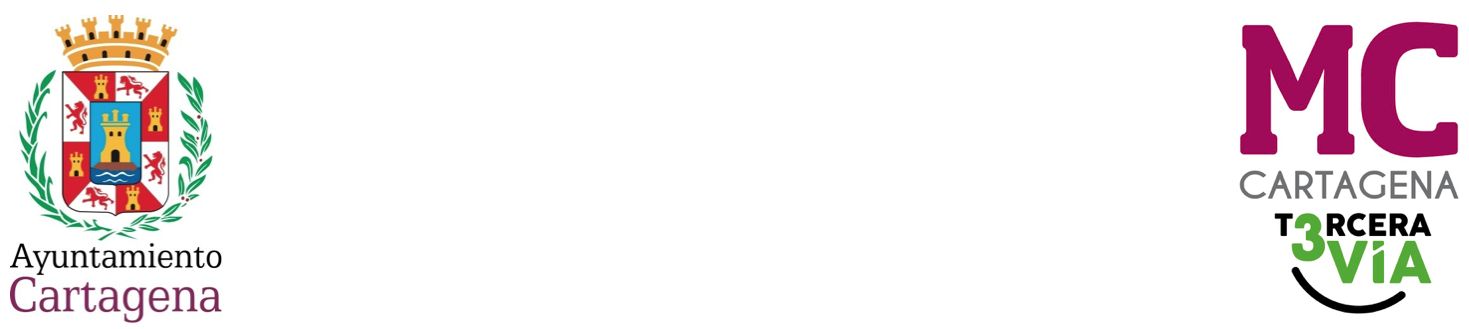 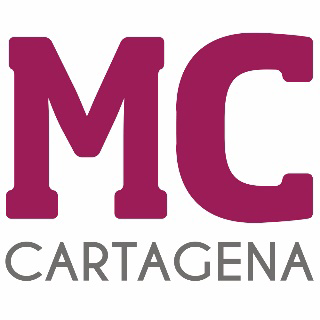 MOCIÓN QUE PRESENTA MARÍA ANTONIA PÉREZ GALINDO, CONCEJAL DEL GRUPO MUNICIPAL MC CARTAGENA, SOBRE `INCIDENCIAS DEL LOCAL DE PERSONAS MAYORES DE EL ALBUJÓN´En 2019 comenzaron las obras de ampliación del local de Personas Mayores de El Albujón. Tras cuatro años y varias iniciativas de mi Grupo pidiendo que se terminaran las obras, se dan por concluidas.  Y una vez más, los socios del local de Mayores de El Albujón, nos hacen llegar sus quejas ante las incidencias que se han quedado sin resolver en su local. A día de hoy, podemos percibir que sí, se ha ampliado el espacio pero observamos un suelo de dos colores y según nos dicen, se va a instalar tarima por lo que está sin terminar y no se sabe cuándo se hará. También observamos humedades en el techo. Hay escasez de luz, bien por potencia o por cantidad, que dificulta poder realizar algunas actividades a estas personas, que recuerdo son personas mayores, y también hay luminarias fundidas. Igualmente hay una lámina deteriorada en la reja de la ventana, por lo que necesita una mano de pintura. Además, podemos observar en las imágenes cómo un cristal de una de las  ventanas de la fachada está roto, quizás por algún golpe mientras se realizaba la obra. Esto no debería ser ejemplo de cómo el Gobierno realiza y termina una obra, ya que esta “obra realizada”, después de cuatro años y con estas incidencias, sólo lo está a medias. Los mayores de El Albujón nos comentan que por si fueran pocos estos cuatro años de espera, ahora se encuentran con estas deficiencias y están confusos y desconcertados con los representantes de este gobierno al inicio de la legislatura, y temen que  estas incidencias no se resuelvan o subsanen hasta dentro de otros cuatro años, quizás de cara a  las próximas elecciones. Por todo lo anteriormente expuesto, la concejal que suscribe eleva al Pleno para su debate y aprobación la siguienteMOCIÓNQue el Pleno municipal inste al Gobierno local a revisar y solucionar con celeridad las incidencias enumeradas en el cuerpo de la moción y así dar por concluida esta obra.				Cartagena, a 14 de febrero de 2024.Fdo. Jesús Giménez Gallo			         	    Fdo. María Antonia Pérez GalindoPortavoz Grupo Municipal MC                                     Concejal Grupo Municipal MCA LA ALCALDÍA – PRESIDENCIA DEL EXCMO. AYUNTAMIENTO DE CARTAGENA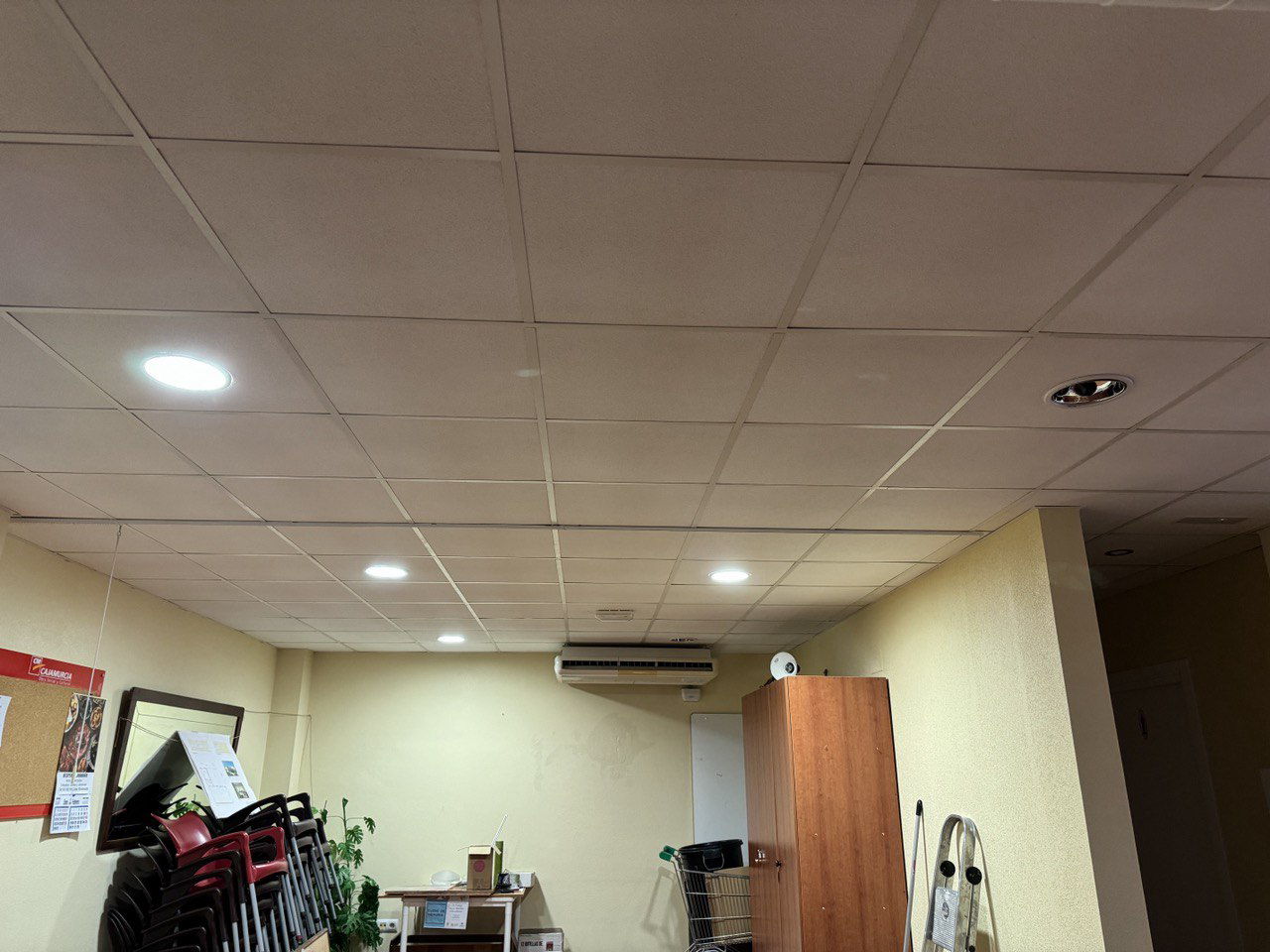 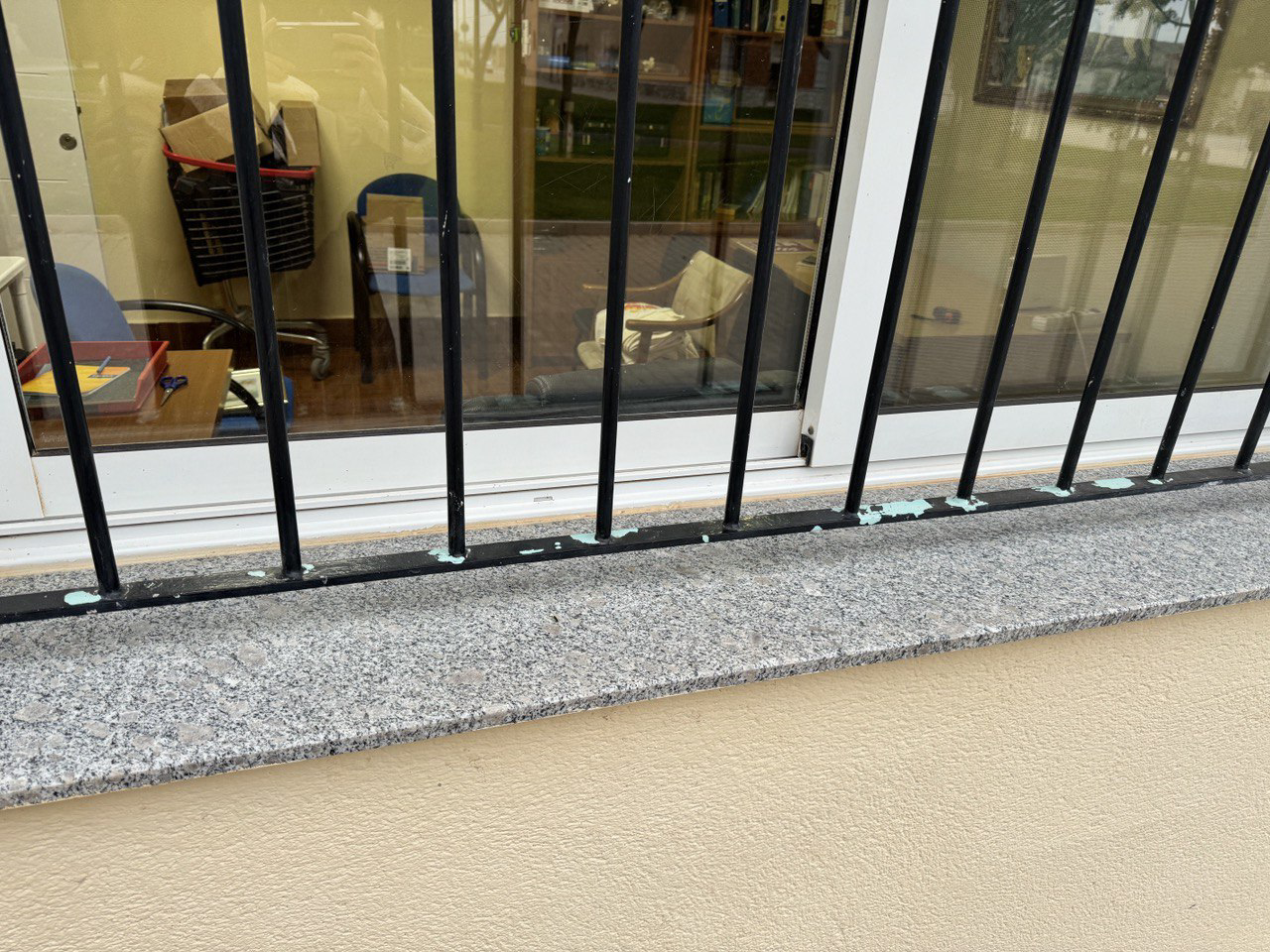 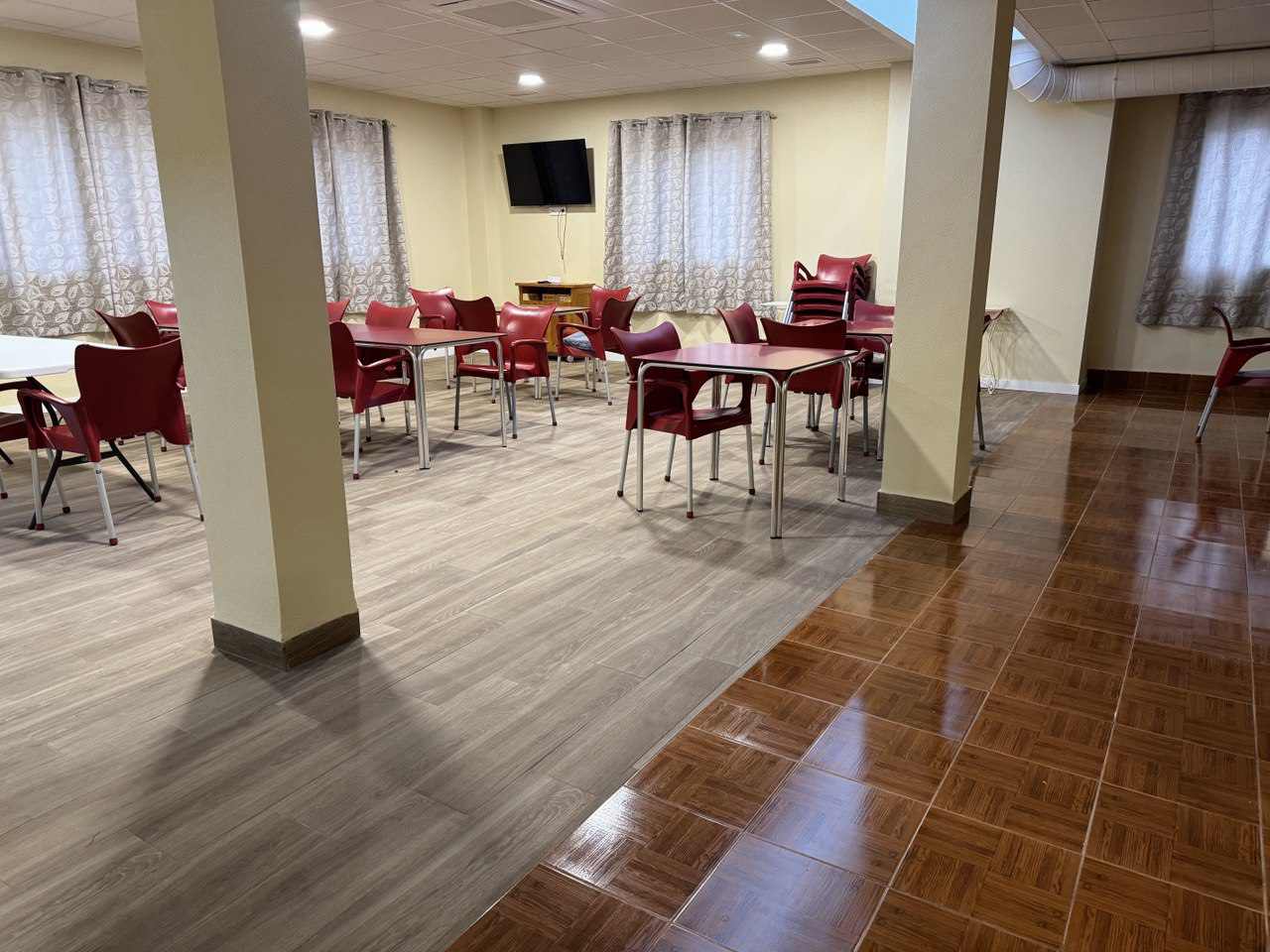 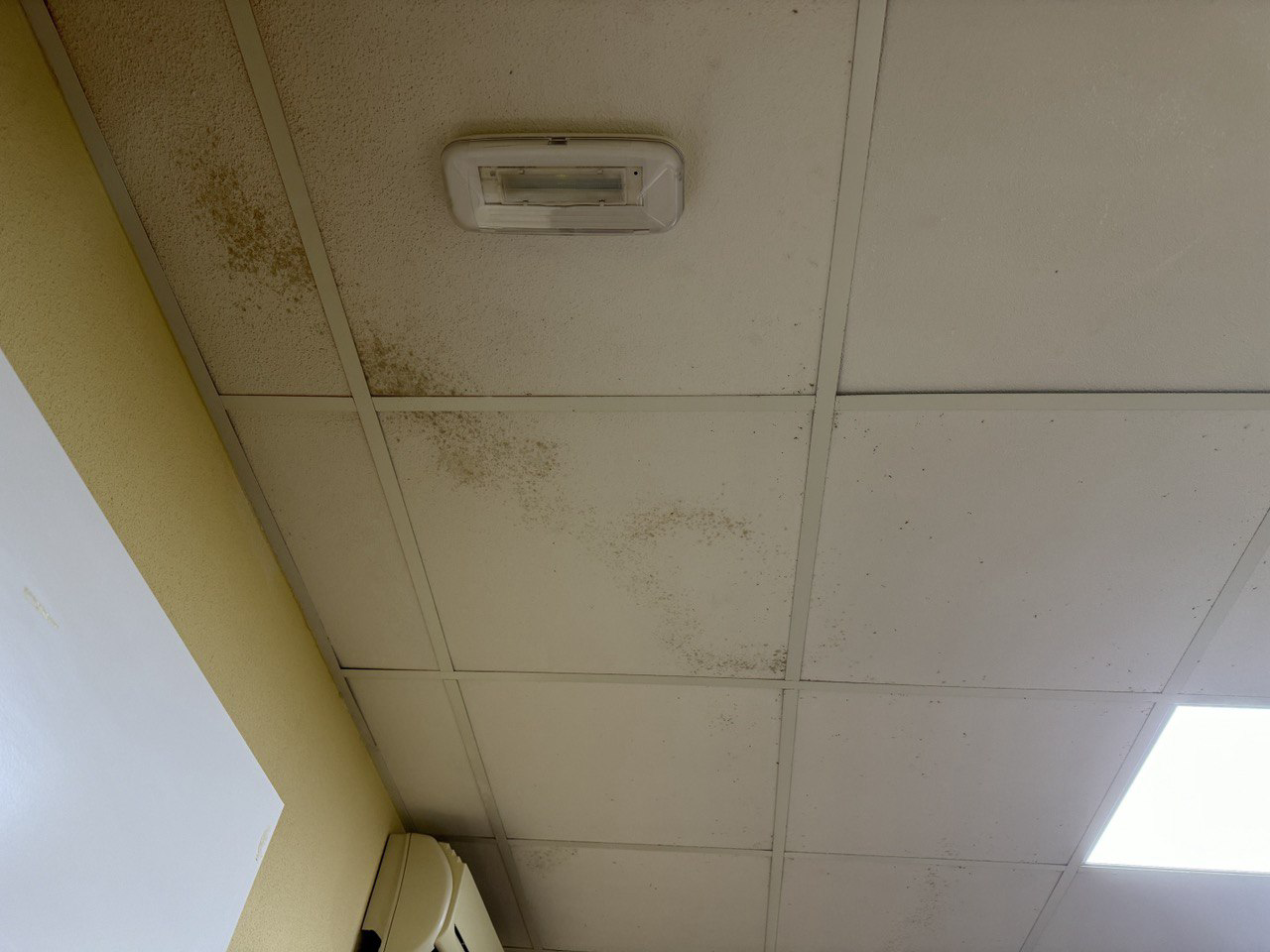 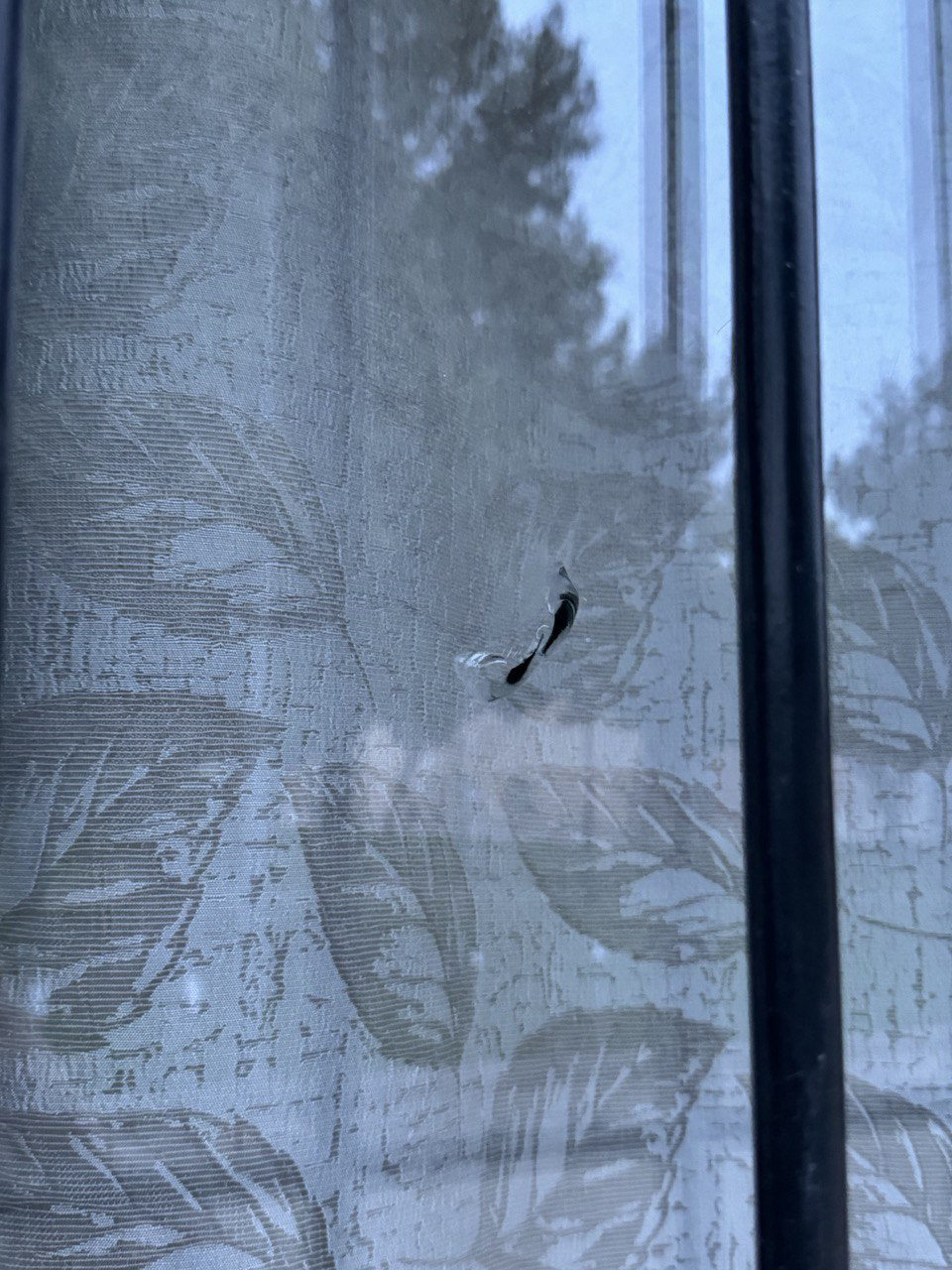 